COMPETENCIA COGNITIVA: Rreconocimiento de los atributos de los objetos, utiliza la suma, resta, y la información de graficas para solucionar situaciones cotidianasCOMPETENCIA PROCEDIMENTAL: Trabajo individual, exposición, trabajo en grupo asignados por la docente en el transcurso del plan de apoyoDesarrollar las actividades con su letra Cumplir con las fechas establecidasDebe realizarlo para posterior sustentación.Se debe realizar a lápiz.El taller debe tener buena presentación.Desarrollar trabajos en el aula y la casa  Colorea de rosita el animal que va en tercer lugar, con rojo el que va en quinto lugar y encierra el que va en noveno lugar.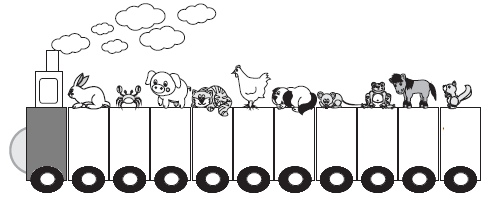 Encuentra los números que hacen falta.  Escribe el número que está antes y el que está después.4. Resuelve los siguientes problemas. María lleva 6 caramelos al colegio, y los repartió con su amigo Juan. Si los dos comieron el mismo número de caramelos, ¿cuántos caramelos comió cada uno?El abuelo de Miguel le ha dado 7 lápices, en el colegio se le pierden 4 ¿Cuántos han quedado ?Ricardo lleva al colegio 5 caramelos y su amiga María lleva 3 caramelos. En el recreo los juntan y se comen la mitad cada uno. ¿Cuántos caramelos se come cada amigo? Pedro tiene 3 pesos y su amiga Lucia tiene 6 pesos. Quieren comprar entre los dos un libro que cuesta 8 pesos. ¿Podrán hacerlo? ¿Les queda dinero?      ______________________________________________8.- Ordena los precios de los juguetes del menor al mayor.          ________,   ________,  ________,  _________,  ________.9 y 10.- Observa y completa las series.  7, 17, _____, 37, ______, ______, ______, ______, ______, _______  _____ ,_____, ______, 42 , 52 , _____, ______, _____, ______ Escribe los números que faltan en las tarjetas para que el resultado de sumarlos sea 57. 13.- Encuentra los números que hacen falta.  Colorea lo que se puede utilizar para medir el largo del patio de la escuela. 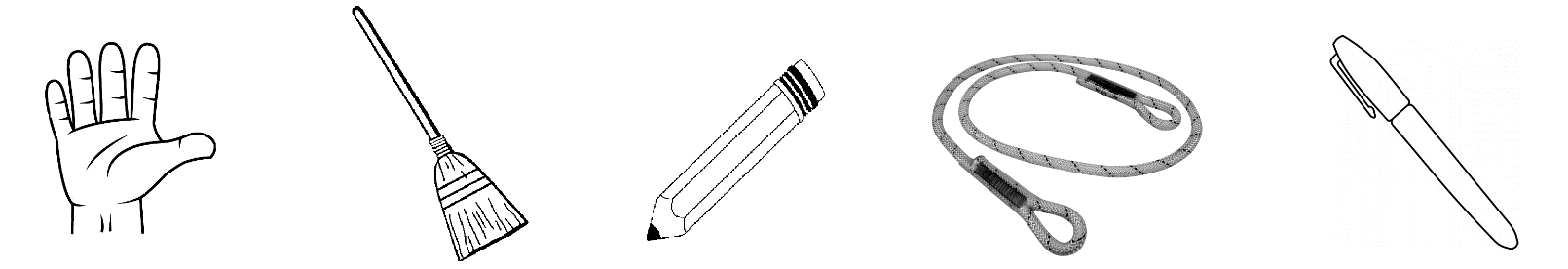 Resuelve los siguientes problemas.26.- Ricardo tiene 16 canicas, pero le tiene que dar la mitad a su hermano Luis. ¿Cuántas canicas le tiene que dar? ________________27.- Susana y Rosario contaron sus muñecas. Susana tiene 12 y Rosario tiene el doble de muñecas que Susana. ¿Cuántas muñecas tiene Rosario? _______________________28 a la 30.- Las fichas rojas tienen un valor de 10 y el valor de las fichas azules es 1. Colorea las fichas para representar cada cantidad. 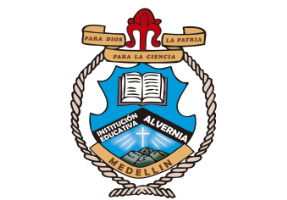 INSTITUCION EDUCATIVA ALVERNIAAREA: ___________________________    .  FECHA:__________ESTUDIANTE:____________________________________________DOCENTE:VIVIAN LOZANOCONTENIDO: Plan de apoyo PERIODO  2 / 2021 CONTENIDO: Plan de apoyo PERIODO  2 / 2021 